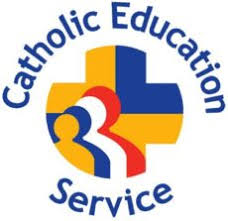 Request for your consentImportant information regarding your consentRequest for your consentI confirm that I have read and understood paragraphs 1-11 above and that I have been offered the opportunity to raise any relevant questions: Yes   No Signature:      					Date:      